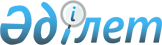 Об утверждении норм образования и накопления коммунальных отходов по Индерскому району
					
			Утративший силу
			
			
		
					Решение маслихата Индерского района Атырауской области от 28 марта 2016 года № 360-V. Зарегистрировано Департаментом юстиции Атырауской области 18 апреля 2016 года № 3483. Утратило силу решением Индерского районного маслихата Атырауской области от 13 августа 2021 года № 42-VІI (вводится в действие по истечении десяти календарных дней после дня его первого официального опубликования)
      Сноска. Утратило силу решением Индерского районного маслихата Атырауской области от 13.08.2021 № 42-VІI (вводится в действие по истечении десяти календарных дней после дня его первого официального опубликования).
      В соответствии с подпунктом 1) статьи 19-1 Экологического кодекса Республики Казахстан от 9 января 2007 года, подпунктом 15) пункта 1 статьи 6 Закона Республики Казахстан от 23 января 2001 года "О местном государственном управлении и самоуправлении в Республике Казахстан" и Приказом Министра энергетики Республики Казахстан от 25 ноября 2014 года № 145 "Об утверждении Типовых правил расчета норм образования и накопления коммунальных отходов" (зарегистрировано в реестре государственной регистрации нормативных правовых актов за № 10030) Индерский районный маслихат РЕШИЛ:
      1. Утвердить нормы образования и накопления коммунальных отходов по Индерскому району согласно приложению.
      2. Контроль за исполнением настоящего решения возложить на постоянную комиссию районного маслихата по вопросам соблюдения законности, депутатской этики, правоохранения и экологии (Ж. Амантурлин).
      3. Настоящее решение вступает в силу со дня государственной регистрации в органах юстиции, вводится в действие по истечении десяти календарных дней после дня его первого официального опубликования. Нормы образования и накопления коммунальных отходов по Индерскому району
      Сноска. Приложение решения с изменениями, внесенными решениями Индерского районного маслихата Атырауской области от 24.08.2016 № 31-VI; от 16.05.2019 № 291-V (вводится в действие по истечении десяти календарных дней после дня его первого официального опубликования).
					© 2012. РГП на ПХВ «Институт законодательства и правовой информации Республики Казахстан» Министерства юстиции Республики Казахстан
				
      Председатель І сессии
районного маслихата

С. Кулгалиев

      Секретарь районного
маслихата

Б. Сапаров
Приложение к решению районного маслихата от 28 марта 2016 года № 360-V
№
Объекты накопления коммунальных отходов 
Расчетная единица
Годовая норма накопления коммунальных отходов м3 на 1 расчетную единицу
1
Домовладения благоустроенные и неблагоустроенные
1 житель
2,0
2
Учреждения, организации, офисы, конторы, сбербанки, отделения связи
1 сотрудник
3,0
3
Школы и другие учебные заведения
1 учащийся
0,5
4
Гостиницы
1 место
2,8
5
Детские сады
1 место
1,5
6
Поликлиники
1 посещение
3,0
7
Больницы, прочие лечебно-профилактические учреждения
1 койко-место
3,9
8
Рестораны, кафе, учреждения общественного питания
1 посадочное место
2,3
9
Рынки, торговые павильоны, киоски, лотки
1 м2 торговый площади
3,9
10
Оптовые базы, склады продовольственных товаров
1 м2 общей площади
1,5
11
Аптеки
1 м2 торговый площади
0,25
12
Автомойки
1 машино-место
4,04
13
Дома быта: обслуживания населения
1 м2 общей площади
3,9